HOLY TRINITY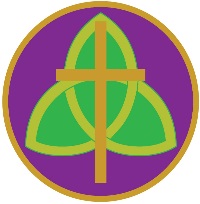 A Catholic and Church of England Voluntary Academy The Hallam Schools’ Partnership Academy Trust Headteacher: Mrs L S OldcornCarlton Road, Barnsley, S71 2LFTel: 01226 704550 Email: info@holytrinitybarnsley.orgWebsite: www.holytrinitybarnsley.org SCHOOL ADMINISTRATION ASSISTANTGRADE 3 - PERMANENT37 HOURS (TERM TIME + 5 INSET DAYS)£16,721 - £17,056 actualTo start as soon as possibleWe are looking to appoint an experienced Administration Assistant to join our team.  The post holder will undertake reception duties as well as providing administration and general support to the whole school.  The successful candidate will need to:Have good and accurate literacy, numeracy and administrative skills.Have good communication skills and able to work on own initiative.Be flexible, organised and work well as part of a team.Be committed to working in line with the school ethos and mission.An enhanced DBS check is required for this post.  The successful candidate will be required to complete a Disclosure & Barring Services form in line with Section 115 of The Police Act 1997.Further information and application forms are available online at www.holytrinitybarnsley.orgAll application forms, together with the attached documents, should be completed and returned to Holy Trinity marked for the attention of Mrs Y Taylor.  Alternatively, you may email them to jobs@holytrinitybarnsley.org. At Holy Trinity, the leadership team, staff and governors are completely focused on nurturing each individual in order that they reach their full potential. We aim to develop independent, aspiring and caring young people and to inspire them to achieve at the highest level. Outstanding relationships underpin our cohesive and forward looking community. Holy Trinity is a through school (for pupils aged 3 to 16 years) in a purpose-built, state of the art building which opened in 2012. We have a 420 place primary phase and a 700 place secondary phase. Our 3 – 16 through-school status offers exciting and innovative learning opportunities which enhance progress and create a seamless transition between Key Stages 2 and 3. Our Catholic and Church of England values form our distinctive Christian ethos, and this guides and supports everything we do as a school. You are warmly encouraged to visit the school.Closing date: Friday 14th October 2022 – 9.00am